	                                           Проект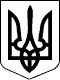 ВЕЛИКОСЕВЕРИНІВСЬКА СІЛЬСЬКА РАДА
КІРОВОГРАДСЬКОГО РАЙОНУ КІРОВОГРАДСЬКОЇ ОБЛАСТІВОСЬМА СЕСІЯ ВОСЬМОГО СКЛИКАННЯРІШЕННЯвід «   » грудня 2017 року                                                                           № с. Велика СеверинкаПро внесення змін до рішеннятретьої сесії Великосеверинівської сільської ради восьмого скликаннявід 11 липня 2017 року № 92« Про сільський бюджет об’єднаної територіальної громади на 2017 рік»  Відповідно до п.23  ст. 26 Закону України «Про місцеве самоврядування в Україні», ст.78 Бюджетного кодексу України зі змінами,СІЛЬСЬКА РАДА ВИРІШИЛА:1. Внести зміни до показників сільського бюджету, визначених у додатках 2, 3 до рішення сесії сільської ради від  11 липня 2017 року № 92 «Про сільський бюджет об’єднаної територіальної громади на 2017рік»,  а саме:1.1 Здійснити перерозподіл видатків загального фонду сільського бюджету, згідно з додатком 2. 1.2 Затвердити зміни до джерел фінансування, згідно з додатком 1.2. Внести зміни в річний та помісячний розпис асигнувань  загального та спеціального фонду сільського бюджету за функціональною та економічною класифікацією  видатків. 3. Контроль за виконанням даного рішення покласти на постійну комісію сільської ради з комісії з питань планування, фінансів, бюджету, соціально-економічного розвитку та інвестицій.Сільський голова                                                             С. ЛЕВЧЕНКО